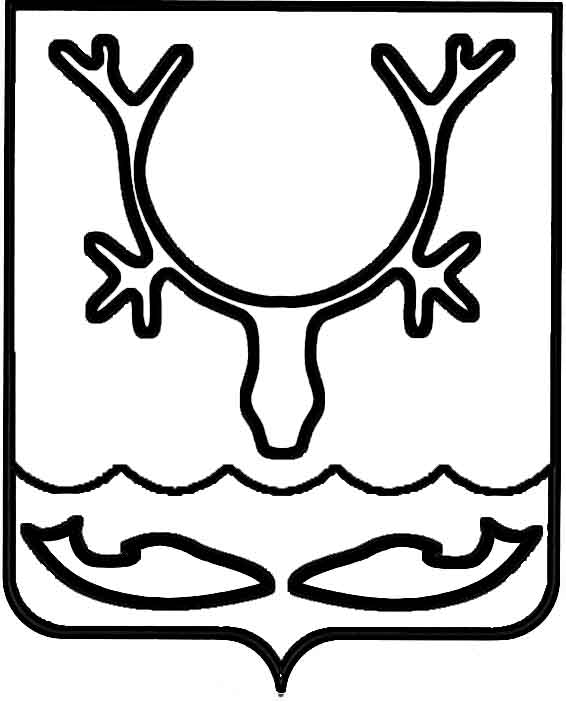 Администрация муниципального образования
"Городской округ "Город Нарьян-Мар"ПОСТАНОВЛЕНИЕО внесении изменений в постановление Администрации муниципального образования "Городской округ "Город Нарьян-Мар"                от 30.08.2019 № 831 "Об утверждении муниципальной программы муниципального образования "Городской округ "Город   Нарьян-Мар" "Повышение качества водоснабжения муниципального образования "Городской округ "Город Нарьян-Мар"Руководствуясь статьей 179 Бюджетного кодекса Российской Федерации, постановлением Администрации МО "Городской округ "Город Нарьян-Мар" 
от 10.07.2018 № 453 "Об утверждении Порядка разработки, реализации и оценки эффективности муниципальных программ муниципального образования "Городской округ "Город Нарьян-Мар", решением Совета городского округа "Город Нарьян-Мар" от 06.12.2022 № 401-р "О внесении изменений в Решение Совета городского округа "Город Нарьян-Мар" "О бюджете муниципального образования "Городской округ "Город Нарьян-Мар" на 2022 год и на плановый период 2023 и 2024 годов",   Администрация муниципального образования "Городской округ "Город Нарьян-Мар"П О С Т А Н О В Л Я Е Т:Внести изменения в постановление Администрации муниципального образования "Городской округ "Город Нарьян-Мар" от 30.08.2019 № 831 
"Об утверждении муниципальной программы муниципального образования "Городской округ "Город Нарьян-Мар" "Повышение качества водоснабжения муниципального образования "Городской округ "Город Нарьян-Мар" согласно Приложению к настоящему постановлению.Настоящее постановление вступает в силу со дня его официального опубликования. Приложениек постановлению Администрации муниципального образования "Городской округ "Город Нарьян-Мар"от 22.12.2022 № 1629Изменения в муниципальную программу муниципального образования "Городской округ "Город Нарьян-Мар""Повышение качества водоснабжения муниципального образования 
"Городской округ "Город Нарьян-Мар"В паспорте муниципальной программы муниципального образования "Городской округ "Город Нарьян-Мар" "Повышение качества водоснабжения муниципального образования "Городской округ "Город Нарьян-Мар" (далее – Программа) строку "Объемы и источники финансирования муниципальной программы" в паспорте Программы изложить в следующей редакции:"".Приложение № 2 к Программе изложить в новой редакции:"Приложение № 2к муниципальной программеРесурсное обеспечениереализации муниципальной программы муниципального образования "Городской округ "Город Нарьян-Мар""Повышение качества водоснабжения муниципального образования "Городской округ "Город Нарьян-Мар"Ответственный исполнитель: управление жилищно-коммунального хозяйства Администрации муниципального образования "Городской округ "Город Нарьян-Мар".".Приложение № 3 к Программе изложить в новой редакции:"Приложение 3к муниципальной программеПереченьмероприятий муниципальной программы муниципального образования "Городской округ "Город Нарьян-Мар""Повышение качества водоснабжения муниципального образования "Городской округ "Город Нарьян-Мар"Ответственный исполнитель: управление жилищно-коммунального хозяйства Администрации муниципального образования "Городской округ "Город Нарьян-Мар".".22.12.2022№1629Глава города Нарьян-Мара О.О. БелакОбъемы и источники финансирования муниципальной программыОбщий объем финансирования Программы составляет 
223 218,82239 тыс. рублей, в том числе по годам:2021 год – 0,0 тыс. руб.;2022 год – 73 214, 20000 тыс. руб.; 2023 год – 0,0 тыс. руб.;2024 год – 0,0 тыс. руб.;2025 год – 150 004,62239 тыс. руб.Из них:за счет средств окружного бюджета составляет 
189 993,78994 тыс. рублей, в том числе по годам:2021 год – 0,0 тыс. руб.;2022 год – 71 017,70000 тыс. руб.; 2023 год – 0,0тыс. руб.;2024 год – 0,0 тыс. руб.;2025 год – 118 976,08994 тыс. руб.;за счет средств городского бюджета составляет 
33 225, 03245 тыс. рублей, в том числе по годам:2021 год – 0,0 тыс. руб.;2022 год – 2 196,50000 тыс. руб.; 2023 год – 0,0 тыс. руб.;2024 год – 0,0 тыс. руб.;2025 год – 31 028,53245 тыс. руб.Наименование муниципальной программы (подпрограммы)Источник финансированияОбъемы финансирования, тыс. руб.Объемы финансирования, тыс. руб.Объемы финансирования, тыс. руб.Объемы финансирования, тыс. руб.Объемы финансирования, тыс. руб.Объемы финансирования, тыс. руб.Наименование муниципальной программы (подпрограммы)Источник финансированияВсего2021 год2022 год2023 год2024 год2025 годАБ123456Муниципальная программа "Повышение качества водоснабжения муниципального образования "Городской округ "Город Нарьян-Мар"Итого, в том числе:223 218,822390,0000073 214,200000,000000,00000150 004,62239Муниципальная программа "Повышение качества водоснабжения муниципального образования "Городской округ "Город Нарьян-Мар"окружной бюджет189 993,789940,0000071 017,700000,000000,00000118 976,08994Муниципальная программа "Повышение качества водоснабжения муниципального образования "Городской округ "Город Нарьян-Мар"городской бюджет33 225,032450,000002 196,500000,000000,0000031 028,53245№ п/пНаименование мероприятияИсточник финансированияОбъемы финансирования, тыс. руб.Объемы финансирования, тыс. руб.Объемы финансирования, тыс. руб.Объемы финансирования, тыс. руб.Объемы финансирования, тыс. руб.Объемы финансирования, тыс. руб.№ п/пНаименование мероприятияИсточник финансированияВсего2021 год2022 год2023 год2024 год2025 годАБВ1345671.Основное мероприятие: Повышение качества водоснабжения города Нарьян-Мараитого, том числе:223218,822390,0000073214,200000,000000,00000150004,622391.Основное мероприятие: Повышение качества водоснабжения города Нарьян-Мараокружной бюджет189993,789940,0000071017,700000,000000,00000118976,089941.Основное мероприятие: Повышение качества водоснабжения города Нарьян-Марагородской бюджет33225,032450,000002196,500000,000000,0000031028,532451.1.Строительство объектов питьевого водоснабжения в г. Нарьян-Мареитого, том числе:30527,400000,000000,000000,000000,0000030527,400001.1.Строительство объектов питьевого водоснабжения в г. Нарьян-Мареокружной бюджет5000,000000,000000,000000,000000,000005000,000001.1.Строительство объектов питьевого водоснабжения в г. Нарьян-Марегородской бюджет25527,400000,000000,000000,000000,0000025527,40000Строительство станции обезжелезивания 
на ВНС№ 1, водозабор "Озерный"итого, том числе:8146,000000,000000,000000,000000,000008146,00000Строительство станции обезжелезивания 
на ВНС№ 1, водозабор "Озерный"окружной бюджет0,000000,000000,000000,000000,000000,00000Строительство станции обезжелезивания 
на ВНС№ 1, водозабор "Озерный"городской бюджет8146,000000,000000,000000,000000,000008146,00000Строительство резервной накопительной емкости объемом 2400 м³ 
на ВНС-1 
в железобетонном исполнении, водозабор "Озерный"итого, том числе:16881,400000,000000,000000,000000,0000016881,40000Строительство резервной накопительной емкости объемом 2400 м³ 
на ВНС-1 
в железобетонном исполнении, водозабор "Озерный"окружной бюджет0,000000,000000,000000,000000,000000,00000Строительство резервной накопительной емкости объемом 2400 м³ 
на ВНС-1 
в железобетонном исполнении, водозабор "Озерный"городской бюджет16881,400000,000000,000000,000000,0000016881,40000Строительство водоразборных колонок 
с подключением к системе централизованного водоснабжения водозабора "Озерный"итого, том числе:5500,000000,000000,000000,000000,000005500,00000Строительство водоразборных колонок 
с подключением к системе централизованного водоснабжения водозабора "Озерный"окружной бюджет5000,000000,000000,000000,000000,000005000,00000Строительство водоразборных колонок 
с подключением к системе централизованного водоснабжения водозабора "Озерный"городской бюджет500,000000,000000,000000,000000,00000500,000001.2.Субсидии местным бюджетам 
на софинансирование капитальных вложений 
в объекты муниципальной собственностиитого, том числе:192691,422390,0000073214,200000,000000,00000119477,222391.2.Субсидии местным бюджетам 
на софинансирование капитальных вложений 
в объекты муниципальной собственностиокружной бюджет184993,789940,0000071017,700000,000000,00000113976,089941.3.Софинансирование капитальных вложений 
в объекты муниципальной собственности итого, том числе:7697,632450,000002196,500000,000000,000005501,132451.3.Софинансирование капитальных вложений 
в объекты муниципальной собственности городской бюджет7697,632450,000002196,500000,000000,000005501,13245Реконструкция наружного водовода в две нитки 
на участке от ВНС-2 
до т. А в районе ж.д. № 1 по ул. 60 лет Октября 
с устройством ВНС 
в микрорайоне Малый Качгортитого, том числе:80656,082390,000000,000000,000000,0000080656,08239Реконструкция наружного водовода в две нитки 
на участке от ВНС-2 
до т. А в районе ж.д. № 1 по ул. 60 лет Октября 
с устройством ВНС 
в микрорайоне Малый Качгортокружной бюджет78236,399940,000000,000000,000000,0000078236,39994Реконструкция наружного водовода в две нитки 
на участке от ВНС-2 
до т. А в районе ж.д. № 1 по ул. 60 лет Октября 
с устройством ВНС 
в микрорайоне Малый Качгортгородской бюджет2419,682450,000000,000000,000000,000002419,68245Реконструкция наружного водовода в две нитки 
от ВК-19 
по ул. Пионерская 
до ВК-82 перекресток улиц Пионерская 
и Ленинаитого, том числе:36372,500000,0000036372,500000,000000,000000,00000Реконструкция наружного водовода в две нитки 
от ВК-19 
по ул. Пионерская 
до ВК-82 перекресток улиц Пионерская 
и Ленинаокружной бюджет35281,300000,0000035281,300000,000000,000000,00000Реконструкция наружного водовода в две нитки 
от ВК-19 
по ул. Пионерская 
до ВК-82 перекресток улиц Пионерская 
и Ленинагородской бюджет1091,200000,000001091,200000,000000,000000,00000Реконструкция наружного водовода в две нитки 
на участке от ВНС в т. А 
в районе ж.д. № 2 по ул. 60 лет Октября до ВК-32 
в районе д. № 32 
по ул. 60 лет Октябряитого, том числе:1976,100000,000000,000000,000000,000001976,10000Реконструкция наружного водовода в две нитки 
на участке от ВНС в т. А 
в районе ж.д. № 2 по ул. 60 лет Октября до ВК-32 
в районе д. № 32 
по ул. 60 лет Октябряокружной бюджет0,000000,000000,000000,000000,000000,00000Реконструкция наружного водовода в две нитки 
на участке от ВНС в т. А 
в районе ж.д. № 2 по ул. 60 лет Октября до ВК-32 
в районе д. № 32 
по ул. 60 лет Октябрягородской бюджет1976,100000,000000,000000,000000,000001976,10000Реконструкция наружного водовода в две нитки 
от ВК-82 перекресток улиц Пионерская 
и Ленина до ВК-53 район ж.д. № 5 по ул. Ленинаитого, том числе:36845,040000,000000,000000,000000,0000036845,04000Реконструкция наружного водовода в две нитки 
от ВК-82 перекресток улиц Пионерская 
и Ленина до ВК-53 район ж.д. № 5 по ул. Ленинаокружной бюджет35739,690000,000000,000000,000000,0000035739,69000Реконструкция наружного водовода в две нитки 
от ВК-82 перекресток улиц Пионерская 
и Ленина до ВК-53 район ж.д. № 5 по ул. Ленинагородской бюджет1105,350000,000000,000000,000000,000001105,35000Реконструкция водовода 
в две нитки в надземном исполнении от ВНС-1 
до колодцев перехвата в районе курьи Городецкая по ул. Пионерскаяитого, том числе:36841,700000,0000036841,700000,000000,000000,00000Реконструкция водовода 
в две нитки в надземном исполнении от ВНС-1 
до колодцев перехвата в районе курьи Городецкая по ул. Пионерскаяокружной бюджет35736,400000,0000035736,400000,000000,000000,00000Реконструкция водовода 
в две нитки в надземном исполнении от ВНС-1 
до колодцев перехвата в районе курьи Городецкая по ул. Пионерскаягородской бюджет1105,300000,000001105,300000,000000,000000,00000ВСЕГО по программе, в том числе:ВСЕГО по программе, в том числе:ВСЕГО по программе, в том числе:223 218,822390,0000073 214,200000,000000,00000150 004,62239окружной бюджетокружной бюджетокружной бюджет189 993,789940,0000071 017,700000,000000,00000118 976,08994городской бюджетгородской бюджетгородской бюджет33 225,032450,000002 196,500000,000000,0000031 028,53245иные источникииные источникииные источники